Tom TomCareer Objective AddressM: xxxxxxxxxE: xxxxx@xxxxxTo undertake a new opportunity in the mining industry where I can utilise my broad training and experience acquired over the past 4+ years in the Western Australian mining industry whilst employed with Fortescue Metals Group. Multi-skilled and diligent team player, I possess a broad range of expertise including Production Operator and have also been involved in running the pit and working closely with Leading Hands and Supervisors. I am experienced working in confined spaces, remote areas and challenging conditions. Confident I would make a great addition to your team in a new role with FMG, I offer my 100% flexibility to work various rosters/shifts on a FIFO basis with a proven track record of achievement in meeting project objectives and adhering to workplace safety regulations.Training & Certificates2013FMG Isolation & Tagging Bridging, Fortescue Metals Group FMG Job Hazard & Analyse Bridging, Fortescue Metals Group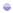 2011Body Smart Trailing, Fortescue Metals GroupCross Cultural Awareness Course, Fortescue Metals Group Fatigue Management Course, Fortescue Metals GroupFire Awareness Training, Fortescue Metals GroupHearing Conversation & Awareness Training, Fortescue Metals Group Lifesaving Choices, Fortescue Metals GroupFire Control Officer Training Program, Fire & Emergency Services Authority of WAFire Prevention Legislation, Fire & Emergency Services Authority of WA Operate 4 Wheel Drive Vehicle, Fire & Emergency Services Authority of WADriver under Operational Conditions, Fire & Emergency Services Authority of WA2010Volunteer Ambulance Driving Course, St Johns Ambulance2006Illicit Drugs and Prescribed Medications, St Johns AmbulanceKey Strengths & AttributesProven ability to work in remote locations, flexible in working hours and shifts undertaken. Consistently promotes and adheres to workplace OH&S and Environmental policies and procedures. Capable driving and maintaining various light and heavy vehicles on mine sites.Hardworking and organised with the ability to perform a wide range of hands-on duties. Able to follow technical procedures, follow instructions and work without supervision.Strong leadership skills with proficiency in the supervising and mentoring of team members. Excellent written and verbal communication skills with the ability to liaise with people at all levels. Active, helpful and contributing team member with a strong work ethic.Self-motivated, reliable, resourceful and efficient with the ability to assume higher duties.Committed to professional development, willing and able to complete site inductions or training as required.Mining Experience (2009 -  2013)Jul 2009 - Current	xxxxxxx  | xxxxxxxxxxxxxx, Western AustraliaProduction Operator (FIFO 8/6 Roster, Night Shift & Dayshift Roster)Company Profile:In less than a decade, Fortescue has gone from strength to strength through its unparalleled growth. Listed in the S&P/ASX50 share index, Fortescue has firmly established itself as one of the world's leaders in iron ore production and sea-borne trading. Fortescue's tenements are located throughout the resource rich Pilbara region of Western Australia and in such close proximity to the world's major markets of China and Asia, making the Pilbara widely regarded as the world's best address for iron ore.Key Duties:Assist the Supervisor in running the pit as required over the past 5-6 months and other also support Supervisors in other pit areas as needed.Remain flexible and provide assistance and support to team members as required.Operation of mobile mining equipment including Cat 777D Water Cart & Haul Trucks, 777F Water Cart & Haul Trucks, Cat 789C Haul Truck, Terex 3700 Haul Truck, Terex 4400 Haul Truck, Cat 789D Haul Truck and Cat 793F Haul Truck.Fully Passed Out on Blast Guard and Buses as detailed below:Mitsubishi Passenger BusIsuzu 4WD Passenger Bus NPS300Isuzu 4WD Passenger Bus NPS800Installation of delineation on road and erection of signage. Drive light vehicles to transport employees to and from sites.Escort persons on and off sites ensuring compliance to OH&S regulations. Assist Leading Hand in the absence of Supervisor with day to day operations. General hand duties such as the relocation of lighting towers.Farming Experience (1997 -  2009)Jan 2006 - Jul 2009	xxxxxxxx | xxxxxxxxxxxxx, Western AustraliaFarm Operations ManagerKey Duties:Day to day management of farm, budgeting, staff leadership and management of farm guidance systems.  General farm duties including chemical spraying, fencing, sheep husbandry, seeding, harvest and truck driving. Drive Volvo F420 Semi New Holland TR88, 30ft front header and Chamberlain 40ft Air seeder bar Hino truck fitted with 80ft Hardy Boom spray.Oct 2006 - Dec 2006	XXXXXXXXXXxxxxxxx, Western AustraliaFarm HandKey Duties:Header driving and operation of dozer for clearance of scrub and earthworks. Sheep and vehicle maintenance.Cattle husbandry and general farm duties.Farming Experience (1997 -  2009)Feb 2001 - Jan 2005	XXXXXXXXXXXXXxxxxxx, Western AustraliaFarm Operations ManagerKey Duties:Day to day management of 5000 acre property including 3500 acres of cropping and 2000 sheep.Undertake farm and budgeting and planning activities in collaboration with the Business Owner and Agronomist including the spraying and cropping program for each year including soil tests.Monitor and improve efficiency of the farm by fencing, laneways and tree planting for soil and wind erosion. Organise, direct and supervise a team of seasonal staff including contractors.Operation Hardy Navigator Boom Spray, John Deere 8300 Front Wheel Assist Tractor, John Deere 7800 Front Wheel Assist Tractor, CTS John Deere Header, D4 Dozer, Flexicoil Airseeder and other general farm machinery. Maintenance and servicing of machinery and set-up of equipment for clearing sale.Perform general farm duties as required including welding and sheep husbandry.Personal DetailsNationality:	AustralianDate of Birth:	12 August 1968Languages:	Fluent EnglishMarital Status:	Married with 3 childrenInterests & Hobbies:	Tennis, fishing, swimming, family activitiesLicences HeldHC Licence MC-X LicenceRE Class LicenceProfessional RefereesAvailable upon request